АДМИНИСТРАЦИЯ СНЕГИРЕВСКОГО СЕЛЬСКОГО ПОСЕЛЕНИЯ  ШУМЯЧСКОГО РАЙОНА СМОЛЕНСКОЙ ОБЛАСТИПОСТАНОВЛЕНИЕПОСТАНОВЛЕНИЕ   от « 07»  августа  2019 года                                                               №  39О   присвоении адреса объекту недвижимости (жилой дом)В соответствии с Правилами присвоения, изменения и аннулирования адресов на территории Снегиревского сельского поселения Шумячского района Смоленской области, утвержденными постановлением Администрации Снегиревского сельского поселения Шумячского района Смоленской области от 20.01.2015 года № 2 в редакции постановления от 22.12.2017 года № 85, заявлением заявителя от 05.08.2019 года, выписки из Единого государственного реестра недвижимости об основных характеристиках и зарегистрированных правах на объект недвижимости от 20.11.2018 года. Администрация Снегиревского сельского поселения Шумячского района Смоленской областиПОСТАНОВЛЯЕТ:Присвоить объекту недвижимости (жилому дому) с кадастровым номером  67:24:0570101:452, общей площадью 94,2 кв.м.  адрес : Российская Федерация, Смоленская область,  Шумячский район, Снегиревское сельское поселение,   д. Снегиревка, ул.Школьная, дом № 33.Настоящее постановление вступает в силу со дня его подписания.Глава муниципального образования                                                                                                Снегиревского сельского поселения                                                                                      Шумячского района Смоленской области                            В.А.Тимофеев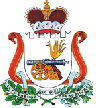 